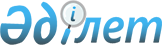 "2011-2013 жылдарға арналған аудандық бюджет туралы" Ордабасы аудандық мәслихатының 2010 жылғы 22 желтоқсандағы № 37/3 шешіміне өзгерістер мен толықтырулар енгізу туралы
					
			Күшін жойған
			
			
		
					Оңтүстік Қазақстан облысы Ордабасы аудандық мәслихатының 2011 жылғы 9 наурыздағы N 41/3 шешімі. Оңтүстік Қазақстан облысы Ордабасы ауданының Әділет басқармасында 2011 жылғы 16 наурызда N 14-8-102 тіркелді. Қолданылу мерзімінің аяқталуына байланысты шешімнің күші жойылды - Оңтүстік Қазақстан облысы Ордабасы аудандық мәслихатының 2012 жылғы 6 ақпандағы N 26 хатымен      Ескерту. Қолданылу мерзімінің аяқталуына байланысты шешімнің күші жойылды - Оңтүстік Қазақстан облысы Ордабасы аудандық мәслихатының 2012.02.06 N 26 хатымен.

      Қазақстан Республикасының 2008 жылғы 4 желтоқсандағы Бюджет кодексіне және "Қазақстан Республикасындағы жергілікті мемлекеттік басқару және өзін-өзі басқару туралы" Қазақстан Республикасының 2001 жылғы 23 қаңтардағы Заңына және 2011 жылғы 23 ақпандағы Оңтүстік Қазақстан облыстық мәслихатының "2011-2013 жылдарға арналған облыстық бюджет туралы" Оңтүстік Қазақстан облыстық мәслихатының 2010 жылғы 10 желтоқсандағы № 35/349-IV шешіміне өзгерістер мен толықтырулар енгізу туралы" № 37/381-IV Нормативтік құқықтық актілерді мемлекеттік тіркеу тізілімінде № 2043 тіркелген шешіміне сәйкес Ордабасы ауданының мәслихаты ШЕШТІ:



      1. "2011-2013 жылдарға арналған аудандық бюджет туралы" Ордабасы аудандық мәслихатының 2010 жылғы 22 желтоқсандағы № 37/3 (нормативтік құқықтық актілерді мемлекеттік тіркеу тізілімінде 14-8-97 нөмірмен тіркелген, «Ордабасы оттары» газетінің 3-нөмірінде 2011 жылғы 08 қаңтарда жарияланған) шешіміне мынадай өзгерістер мен толықтырулар енгізілсін:



      1-тармақ жаңа редакцияда жазылсын:

      «1. Ордабасы ауданының 2011-2013 жылдарға арналған аудандық бюджеті тиісінше 1, 2 және 3-қосымшаларға сәйкес, оның ішінде 2011 жылға мынадай көлемде бекітілсін:

      1) кiрiстер – 7 037 804 мың теңге, оның iшiнде:

      салықтық түсiмдер – 429 357 мың теңге;

      салықтық емес түсiмдер – 2 521 мың теңге;

      негізгі капиталды сатудан түсетін түсімдер – 0 мың теңге;

      трансферттер түсiмi – 6 605 926 мың теңге;

      2) шығындар – 7 041 994 мың теңге;

      3) таза бюджеттiк кредиттеу – 37 111 мың теңге;

      бюджеттік кредиттер – 38 120 мың теңге;

      бюджеттік кредиттерді өтеу – 1 009 мың теңге;

      4) қаржы активтерімен жасалатын операциялар бойынша сальдо – 0 мың теңге;

      5) бюджет тапшылығы (профициті) – - 41 301 мың теңге;

      6) бюджет тапшылығын қаржыландыру (профицитті пайдалану) – 41 301 мың теңге».



      Мынадай мазмұндағы 8-1 тармақпен толықтырылсын:

      «Мектепке дейінгі тәрбие ұйымдарының қызметін қамтамасыз ету – 27 892 мың теңге»;



      мынадай мазмұндағы 8-2 тармақпен толықтырылсын:

      «Жетім баланы (жетім балаларды) және ата-аналарының қамқорынсыз қалған баланы (балаларды) күтіп-ұстауға асыраушыларына ай сайынғы ақшалай қаражат төлемдері – 12 247 мың теңге»;



      мынадай мазмұндағы 8-3 тармақпен толықтырылсын:

      «Үйде оқытылатын мүгедек балаларды жабдықпен, бағдарламалық қамтыммен қамтамасыз ету – 11 242 мың теңге»;



      мынадай мазмұндағы 8-4 тармақпен толықтырылсын:

      «Мемлекеттік коммуналдық тұрғын үй қорының тұрғын үй құрылысы және (немесе) сатып алу – 22 380 мың теңге»;



      мынадай мазмұндағы 8-5 тармақпен толықтырылсын:

      «Республикалық бюджеттен берілетін нысаналы трансферттер есебiнен ауылдық елді мекендер саласының мамандарын әлеуметтік қолдау шараларын іске асыру – 9 007 мың теңге»;



      мынадай мазмұндағы 8-6 тармақпен толықтырылсын:

      «Эпизоотияға қарсы іс-шаралар жүргізу – 101 052 мың теңге»;



      мынадай мазмұндағы 8-7 тармақпен толықтырылсын:

      «Бизнестің жол картасы - 2020» бағдарламасы шеңберінде жеке кәсіпкерлікті қолдау – 4680 мың теңге».



      Көрсетілген шешімнің 1, 2, 3, 4-қосымшалары осы шешімнің 1, 2, 3, 4-қосымшаларына сәйкес жаңа редакцияда жазылсын.



      2. Осы шешім 2011 жылдың 1 қаңтарынан бастап қолданысқа енгізіледі.      Аудандық мәслихаттың кезектен тыс

      ХХХХІ сессиясының төрағасы                 Б.Жәкей      Аудандық мәслихат хатшысы                  П.Жұрман

Ордабасы аудан мәслихатының

2011 жылғы 9 наурыздағы

№ 41/3 шешіміне 1-қосымшаОрдабасы аудан мәслихатының

2010 жылғы 22 желтоқсандағы

№ 37/3 шешіміне 1-қосымша       2011 жылға арналған аудандық бюджет

Ордабасы аудан мәслихатының

2011 жылғы 9 наурыздағы

№ 41/3 шешіміне 2-қосымшаОрдабасы аудан мәслихатының

2010 жылғы 22 желтоқсандағы

№ 37/3 шешіміне 2-қосымша        2012 жылға арналған аудандық бюджет      

Ордабасы аудан мәслихатының

2011 жылғы 9 наурыздағы

№ 41/3 шешіміне 3-қосымшаОрдабасы аудан мәслихатының

2010 жылғы 22 желтоқсандағы

№ 37/3 шешіміне 3-қосымша        2013 жылға арналған аудандық бюджет      

Ордабасы аудан мәслихатының

2011 жылғы 9 наурыздағы

№ 41/3 шешіміне 4-қосымшаОрдабасы аудан мәслихатының

2010 жылғы 22 желтоқсандағы

№ 37/3 шешіміне 4-қосымша       Бюджеттік инвестициялық жобаларды (бағдарламаларды) іске асыруға және заңды тұлғалардың жарғылық қорын қалыптастыруға бағытталған, бюджеттік бағдарламалар бөлінісінде 2011 жылға арналған аудандық бюджеттік даму бағдарламаларының тізбесі      
					© 2012. Қазақстан Республикасы Әділет министрлігінің «Қазақстан Республикасының Заңнама және құқықтық ақпарат институты» ШЖҚ РМК
				СанатСанатСанатАтауыСомасы, мың теңгеСыныпСыныпСомасы, мың теңгеІшкі сыныбыІшкі сыныбыСомасы, мың теңге1 1 1 23I. КІРІСТЕР7 037 804
ТҮСІМДЕР431 8781Салықтық түсімдер429 357
01Табыс салығы151 6612Жеке табыс салығы151 66103Әлеуметтiк салық128 5321Әлеуметтік салық128 53204Меншікке салынатын салықтар1270411Мүлікке салынатын салықтар808133Жер салығы96194Көлік құралдарына салынатын салық335515Бірыңғай жер салығы305805Тауарларға, жұмыстарға және қызметтерге салынатын iшкi салықтар16 9402Акциздер43953Табиғи және басқа ресурстарды пайдаланғаны үшiн түсетiн түсiмдер4 6924Кәсіпкерлік және кәсіби қызметті жүргізгені үшін алынатын алымдар77805Ойын бизнесіне салық7308Заңдық мәнді іс-әрекеттерді жасағаны және (немесе) оған уәкілеттігі бар мемлекеттік органдар немесе лауазымды адамдар құжаттар бергені үшін алынатын міндетті төлемдер51831Мемлекеттік баж51832Салықтық емес түсімдер2 521
01Мемлекеттік меншіктен түсетін кірістер1 9403Мемлекет меншігіндегі акциялардың мемлекеттік пакетіне дивидендтер05Мемлекет меншігіндегі мүлікті жалға беруден түсетін кірістер1 94006Басқа да салықтық емес түсімдер5811Басқа да салықтық емес түсімдер5813Негізгі капиталды сатудан түсетін түсімдер0
03Жердi және материалдық емес активтердi сату01Жерді сату04Трансферттердің түсімдері6 605 926
02Мемлекеттiк басқарудың жоғары тұрған органдарынан түсетiн трансферттер6 605 9262Облыстық бюджеттен түсетін трансферттер6 605 926Функционалдық топФункционалдық топФункционалдық топФункционалдық топФункционалдық топСомасы, мың теңгеКіші функцияКіші функцияКіші функцияКіші функцияСомасы, мың теңгеБюджеттік бағдарламалардың әкiмшiсiБюджеттік бағдарламалардың әкiмшiсiБюджеттік бағдарламалардың әкiмшiсiСомасы, мың теңгеБағдарламаБағдарламаСомасы, мың теңгеАтауыСомасы, мың теңге111123ІІ. ШЫҒЫНДАР7 041 994
01Жалпы сипаттағы мемлекеттiк қызметтер225 102
1Мемлекеттiк басқарудың жалпы функцияларын орындайтын өкiлдi, атқарушы және басқа органдар206 365112Аудан (облыстық маңызы бар қала) мәслихатының аппараты22 415001Аудан (облыстық маңызы бар қала) мәслихатының қызметін қамтамасыз ету жөніндегі қызметтер19 352003Мемлекеттік органдардың күрделі шығыстары3 063122Аудан (облыстық маңызы бар қала) әкімінің аппараты65 460001Аудан (облыстық маңызы бар қала) әкімінің қызметін қамтамасыз ету жөніндегі қызметтер65 280003Мемлекеттік органдардың күрделі шығыстары180123Қаладағы аудан, аудандық маңызы бар қала, кент, ауыл (село), ауылдық (селолық) округ әкімінің аппараты118 490001Қаладағы аудан, аудандық маңызы бар қаланың, кент, ауыл (село), ауылдық (селолық) округ әкімінің қызметін қамтамасыз ету жөніндегі қызметтер116 990022Мемлекеттік органдардың күрделі шығыстары1 5002Қаржылық қызмет862459Ауданның (облыстық маңызы бар қаланың) экономика және қаржы бөлімі862003Салық салу мақсатында мүлікті бағалауды жүргізу8629Жалпы сипаттағы өзге де мемлекеттiк қызметтер17 875459Ауданның (облыстық маңызы бар қаланың) экономика және қаржы бөлімі17 875001Экономикалық саясатты, қалыптастыру мен дамыту, мемлекеттік жоспарлау ауданның (облыстық маңызы бар қаланың) бюджеттік атқару және коммуналдық меншігін басқару саласындағы мемлекеттік саясатты іске асыру жөніндегі қызметтер17 575015Мемлекеттік органдардың күрделі шығыстары30002Қорғаныс26 402
1Әскери мұқтаждар8 228122Аудан (облыстық маңызы бар қала) әкімінің аппараты8 228005Жалпыға бірдей әскери міндетті атқару шеңберіндегі іс-шаралар8 2282Төтенше жағдайлар жөнiндегi жұмыстарды ұйымдастыру18 174122Аудан (облыстық маңызы бар қала) әкімінің аппараты18 174006Аудан (облыстық маңызы бар қала) ауқымындағы төтенше жағдайлардың алдын алу және оларды жою15 174007Аудандық (қалалық) ауқымдағы дала өрттерінің, сондай-ақ мемлекеттік өртке қарсы қызмет органдары құрылмаған елдi мекендерде өрттердің алдын алу және оларды сөндіру жөніндегі іс-шаралар3 00003Қоғамдық тәртіп, қауіпсіздік, құқықтық, сот, қылмыстық-атқару қызметі424
1Құқық қорғау қызметi424458Ауданның (облыстық маңызы бар қаланың) тұрғын үй-коммуналдық шаруашылық, жолаушылар көлігі және автомобиль жолдары бөлімі424021Елдi мекендерде жол жүрісі қауiпсiздiгін қамтамасыз ету42404Бiлiм беру4 461 161
1Мектепке дейiнгi тәрбие және оқыту231 901123Қаладағы аудан, аудандық маңызы бар қала, кент, ауыл (село), ауылдық (селолық) округ әкімінің аппараты204 009004Мектепке дейінгі тәрбие ұйымдарын қолдау204 009464Ауданның (облыстық маңызы бар қаланың) білім бөлімі27 892009Мектепке дейінгі тәрбие ұйымдарының қызметін қамтамасыз ету27 8922Бастауыш, негізгі орта және жалпы орта білім беру3 574 737123Қаладағы аудан, аудандық маңызы бар қала, кент, ауыл (село), ауылдық (селолық) округ әкімінің аппараты7 620005Ауылдық (селолық) жерлерде балаларды мектепке дейін тегін алып баруды және кері алып келуді ұйымдастыру7 620464Ауданның (облыстық маңызы бар қаланың) білім беру бөлімі3 567 117003Жалпы білім беру3 506 627006Балаларға қосымша білім беру 60 4909Бiлiм беру саласындағы өзге де қызметтер654 523464Ауданның (облыстық маңызы бар қаланың) білім бөлімі66 956001Жергілікті деңгейде білім беру саласындағы мемлекеттік саясатты іске асыру жөніндегі қызметтер6 279005Ауданның (облыстық маңызы бар қаланың) мемлекеттік білім беру мекемелер үшін оқулықтар мен оқу-әдiстемелiк кешендерді сатып алу және жеткізу36 888012Мемлекеттік органдардың күрделі шығыстары300015Жетім баланы (жетім балаларды) және ата-аналарының қамқорынсыз қалған баланы (балаларды) күтіп-ұстауға асыраушыларына ай сайынғы ақшалай қаражат төлемдері12 247020Үйде оқытылатын мүгедек балаларды жабдықпен, бағдарламалық қамтыммен қамтамасыз ету11 242472Ауданның (облыстық маңызы бар қаланың) құрылыс, сәулет және қала құрылысы бөлімі587 567037Білім беру объектілерін салу және реконструкциялау587 56705Денсаулық сақтау209
9Денсаулық сақтау саласындағы өзге де қызметтер209123Қаладағы аудан, аудандық маңызы бар қала, кент, ауыл (село), ауылдық (селолық) округ әкімінің аппараты209002Ерекше жағдайларда сырқаты ауыр адамдарды дәрігерлік көмек көрсететін ең жақын денсаулық сақтау ұйымына жеткізуді ұйымдастыру20906Әлеуметтiк көмек және әлеуметтiк қамсыздандыру235 822
2Әлеуметтiк көмек214 182451Ауданның (облыстық маңызы бар қаланың) жұмыспен қамту және әлеуметтік бағдарламалар бөлімі214 182002Еңбекпен қамту бағдарламасы14 984004Ауылдық жерлерде тұратын денсаулық сақтау, білім беру, әлеуметтік қамтамасыз ету, мәдениет және спорт мамандарына отын сатып алуға Қазақстан Республикасының заңнамасына сәйкес әлеуметтік көмек көрсету6 150005Мемлекеттік атаулы әлеуметтік көмек11 742007Жергілікті өкілетті органдардың шешімі бойынша мұқтаж азаматтардың жекелеген топтарына әлеуметтік көмек9 536014Мұқтаж азаматтарға үйде әлеуметтiк көмек көрсету19 16401618 жасқа дейіні балаларға мемлекеттік жәрдемақылар143 910017Мүгедектерді оңалту жеке бағдарламасына сәйкес, мұқтаж мүгедектерді міндетті гигиеналық құралдармен қамтамасыз етуге, және ымдау тілі мамандарының, жеке көмекшілердің қызмет көрсету8 6969Әлеуметтiк көмек және әлеуметтiк қамтамасыз ету салаларындағы өзге де қызметтер21 640451Ауданның (облыстық маңызы бар қаланың) жұмыспен қамту және әлеуметтік бағдарламалар бөлімі21 640001Жергілікті деңгейде халық үшін әлеуметтік бағдарламаларды жұмыспен қамтуды қамтамасыз етуді іске асыру саласындағы мемлекеттік саясатты іске асыру жөніндегі қызметтер20 166011Жәрдемақыларды және басқа да әлеуметтік төлемдерді есептеу, төлеу мен жеткізу бойынша қызметтерге ақы төлеу1 174021Мемлекеттік органдардың күрделі шығыстары30007Тұрғын үй-коммуналдық шаруашылық897 708
1Тұрғын үй шаруашылығы32 380472Ауданның (облыстық маңызы бар қаланың) құрылыс, сәулет және қала құрылысы бөлімі32 380003Мемлекеттік коммуналдық тұрғын үй қорының тұрғын үй құрылысы және (немесе) сатып алу22 380004Инженерлік коммуникациялық инфрақұрылымды дамыту және жайластыру10 0002Коммуналдық шаруашылық841 347458Ауданның (облыстық маңызы бар қаланың) тұрғын үй-коммуналдық шаруашылық, жолаушылар көлігі және автомобиль жолдары бөлімі67 511012Сумен жабдықтау және су бөлу жүйесінің қызмет етуі 67 511472Ауданның (облыстық маңызы бар қаланың) құрылыс, сәулет және қала құрылысы бөлімі773 836006Сумен жабдықтау жүйесін дамыту773 8363Елді-мекендерді көркейту23 981123Қаладағы аудан, аудандық маңызы бар қала, кент, ауыл (село), ауылдық (селолық) округ әкімінің аппараты7 597008Елді мекендерде көшелерді жарықтандыру2 450009Елді мекендердің санитариясын қамтамасыз ету3 322011Елді мекендерді абаттандыру мен көгалдандыру1 825458Ауданның (облыстық маңызы бар қаланың) тұрғын үй-коммуналдық шаруашылығы, жолаушылар көлігі және автомобиль жолдары бөлімі16 384015Елдi мекендердегі көшелердi жарықтандыру5 000017Жерлеу орындарын күтiп-ұстау және туысы жоқтарды жерлеу44018Елдi мекендердi абаттандыру және көгалдандыру11 34008Мәдениет, спорт, туризм және ақпараттық кеңістiк249 529
1Мәдениет саласындағы қызмет58 596455Ауданның (облыстық маңызы бар қаланың) мәдениет және тілдерді дамыту бөлімі58 596003Мәдени-демалыс жұмысын қолдау55 420005Зоопарктер мен дендропарктердiң жұмыс iстеуiн қамтамасыз ету3 1762Спорт136 926465Ауданның (облыстық маңызы бар қаланың) Дене шынықтыру және спорт бөлімі41 389005Ұлттық және бұқаралық спорт түрлерін дамыту34 082006Аудандық (облыстық маңызы бар қалалық) деңгейде спорттық жарыстар өткiзу3 150007Әртүрлi спорт түрлерi бойынша аудан (облыстық маңызы бар қала) құрама командаларының мүшелерiн дайындау және олардың облыстық спорт жарыстарына қатысуы4 157472Ауданның (облыстық маңызы бар қаланың) құрылыс, сәулет және қала құрылысы бөлімі95 537008Спорт объектілерін дамыту95 5373Ақпараттық кеңiстiк39 040455Ауданның (облыстық маңызы бар қаланың) мәдениет және тілдерді дамыту бөлімі30 992006Аудандық (қалалық) кiтапханалардың жұмыс iстеуi30 992456Ауданның (облыстық маңызы бар қаланың) ішкі саясат бөлімі8 048002Газеттер мен журналдар арқылы мемлекеттік ақпараттық саясат жүргізу жөніндегі қызметтер8 0489Мәдениет, спорт, туризм және ақпараттық кеңiстiктi ұйымдастыру жөнiндегi өзге де қызметтер14 967455Ауданның (облыстық маңызы бар қаланың) мәдениет және тілдерді дамыту бөлімі4 408001Жергілікті деңгейде тілдерді және мәдениетті дамыту саласындағы мемлекеттік саясатты іске асыру жөніндегі қызметтер4 408456Ауданның (облыстық маңызы бар қаланың) ішкі саясат бөлімі6 289001Жергілікті деңгейде ақпарат, мемлекеттілікті нығайту және азаматтардың әлеуметтік сенімділігін қалыптастыру саласында мемлекеттік саясатты іске асыру жөніндегі қызметтер5 289003Жастар саясаты саласындағы өңірлік бағдарламаларды іске асыру1 000465Ауданның (облыстық маңызы бар қаланың) Дене шынықтыру және спорт бөлімі4 270001Жергілікті деңгейде дене шынықтыру және спорт саласындағы мемлекеттік саясатты іске асыру жөніндегі қызметтер4 2709Отын-энергетика кешенi және жер қойнауын пайдалану375 346
9Отын-энергетика кешені және жер қойнауын пайдалану саласындағы өзге де қызметтер375 346472Ауданның (облыстық маңызы бар қаланың) құрылыс, сәулет және қала құрылысы бөлімі375 346009Жылу-энергетикалық жүйені дамыту375 34610Ауыл, су, орман, балық шаруашылығы, ерекше қорғалатын табиғи аумақтар, қоршаған ортаны және жануарлар дүниесін қорғау, жер қатынастары155 986
1Ауыл шаруашылығы46 517454Ауданның (облыстық маңызы бар қаланың) кәсіпкерлік және ауыл шаруашылығы бөлімі9 007099Республикалық бюджеттен берілетін нысаналы трансферттер есебiнен ауылдық елді мекендер саласының мамандарын әлеуметтік қолдау шараларын іске асыру 9 007473Ауданның (облыстық маңызы бар қаланың) ветеринария бөлімі37 510001Жергілікті деңгейде ветеринария саласындағы мемлекеттік саясатты іске асыру жөніндегі қызметтер6 039004Мемлекеттік органдарды материалдық-техникалық жарақтандыру1 500005Мал көмінділерінің (биотермиялық шұңқырлардың) жұмыс істеуін қамтамасыз ету1 669007Қаңғыбас иттер мен мысықтарды аулауды және жоюды ұйымдастыру2 000008Алып қойылатын және жойылатын ауру жануарлардың, жануарлардан алынатын өнімдер мен шикізаттың құнын иелеріне өтеу3 000009Жануарлардың энзоотиялық аурулары бойынша ветеринариялық іс-шараларды жүргізу23 3026Жер қатынастары8 417463Ауданның (облыстық маңызы бар қаланың) жер қатынастары бөлімі8 417001Аудан (облыстық маңызы бар қала) аумағында жер қатынастарын реттеу саласындағы мемлекеттік саясатты іске асыру жөніндегі қызметтер5 267003Елдi мекендердi жер-шаруашылық орналастыру3 000007Мемлекеттік органдардың күрделі шығыстары1509Ауыл, су, орман, балық шаруашылығы және қоршаған ортаны қорғау мен жер қатынастары саласындағы өзге де қызметтер101 052473Ауданның (облыстық маңызы бар қаланың) ауыл шаруашылығы бөлімі101 052011Эпизоотияға қарсы іс-шаралар жүргізу101 05211Өнеркәсіп, сәулет, қала құрылысы және құрылыс қызметі57 269
2Сәулет, қала құрылысы және құрылыс қызметі57 269472Ауданның (облыстық маңызы бар қаланың) құрылыс, сәулет және қала құрылысы бөлімі57 269001Құрылыс, сәулет және қала құрылысы бөлімінің қызметін қамтамасыз ету жөніндегі қызметтер8 847013Аудан аумағында қала құрылысын дамытудың кешенді схемаларын, аудандық (облыстық) маңызы бар қалалардың, кенттердің және өзге де ауылдық елді мекендердің бас жоспарларын әзірлеу48 272015Мемлекеттік органдардың күрделі шығыстары15012Көлiк және коммуникация311 843
1Автомобиль көлiгi311 843458Ауданның (облыстық маңызы бар қаланың) тұрғын үй-коммуналдық шаруашылық, жолаушылар көлігі және автомобиль жолдары бөлімі311 843023Автомобиль жолдарының жұмыс істеуін қамтамасыз ету311 84313Басқалар41 145
9Басқалар41 145451Ауданның (облыстық маңызы бар қаланың) жұмыспен қамту және әлеуметтік бағдарламалар бөлімі4 680
022«Бизнестің жол картасы - 2020» бағдарламасы шеңберінде жеке кәсіпкерлікті қолдау4 680454Ауданның (облыстық маңызы бар қаланың) кәсіпкерлік және ауыл шаруашылығы бөлімі,17 443
001Жергілікті деңгейде кәсіпкерлік, өнеркәсіп және ауыл шаруашылығы саласындағы мемлекеттік саясатты іске асыру жөніндегі қызметтер15 793007Мемлекеттік органдардың күрделі шығыстары1 650458Ауданның (облыстық маңызы бар қаланың) тұрғын үй-коммуналдық шаруашылық, жолаушылар көлігі және автомобиль жолдары бөлімі10 422
001Жергілікті деңгейде тұрғын үй-коммуналдық шаруашылығы, жолаушылар көлігі және автомобиль жолдары саласындағы мемлекеттік саясатты іске асыру жөніндегі қызметтер10 272013Мемлекеттік органдардың күрделі шығыстары150459Ауданның (облыстық маңызы бар қаланың) экономика және қаржы бөлімі8 600
012Ауданның (облыстық маңызы бар қаланың) жергілікті атқарушы органының резерві 8 60015Трансферттер4 048
1Трансферттер4 048459Ауданның (облыстық маңызы бар қаланың) экономика және қаржы бөлімі4 048006Нысаналы пайдаланылмаған (толық пайдаланылмаған) трансферттерді қайтару4 048III. ТАЗА БЮДЖЕТТІК КРЕДИТ БЕРУ37 111
Функционалдық топФункционалдық топФункционалдық топФункционалдық топФункционалдық топСомасы, мың теңгеКіші функцияКіші функцияКіші функцияКіші функцияСомасы, мың теңгеБюджеттік бағдарламалардың әкiмшiсiБюджеттік бағдарламалардың әкiмшiсiБюджеттік бағдарламалардың әкiмшiсiСомасы, мың теңгеБағдарламаБағдарламаСомасы, мың теңгеАтауыСомасы, мың теңгеБюджеттік кредиттер38 120
10Ауыл, су, орман, балық шаруашылығы, ерекше қорғалатын табиғи аумақтар, қоршаған ортаны және жануарлар дүниесін қорғау, жер қатынастары38 120
1Ауыл шаруашылығы38 120454Ауданның (облыстық маңызы бар қаланың) кәсіпкерлік және ауыл шаруашылығы бөлімі38 120009Ауылдық елді мекендердің әлеуметтік саласының мамандарын әлеуметтік қолдау шараларын іске асыру үшін бюджеттік кредиттер38 120СанатыСанатыСанатыСанатыАтауыСомасы, мың теңгеСыныбыСыныбыСыныбыСомасы, мың теңгеIшкi сыныбыIшкi сыныбыIшкi сыныбыСомасы, мың теңгеЕрекшелiгiЕрекшелiгiСомасы, мың теңгеБюджеттік кредиттерді өтеу1 009
5Бюджеттік кредиттерді өтеу1 00901Бюджеттік кредиттерді өтеу1 0091Мемлекеттік бюджеттен берілген бюджеттік кредиттерді өтеу1 009ІV. ҚАРЖЫ АКТИВТЕРІМЕН ЖАСАЛАТЫН ОПЕРАЦИЯЛАР БОЙЫНША САЛЬДО0
V. БЮДЖЕТ ТАПШЫЛЫҒЫ (ПРОФИЦИТІ)-41 301
VI. БЮДЖЕТ ТАПШЫЛЫҒЫН ҚАРЖЫЛАНДЫРУ (ПРОФИЦИТІН ПАЙДАЛАНУ)41 301
СанатыСанатыСанатыСанатыАтауыСомасы, мың теңгеСыныбыСыныбыСыныбыСомасы, мың теңгеIшкi сыныбыIшкi сыныбыIшкi сыныбыСомасы, мың теңгеЕрекшелiгiЕрекшелiгiСомасы, мың теңгеҚарыздар түсімі38 1207Қарыздар түсімі38 12001Мемлекеттік ішкі қарыздар38 1202Қарыз алу келісім-шарттары38 12003Ауданның (облыстық маңызы бар қаланың) жергілікті атқарушы органы алатын қарыздар38 120Функционалдық топФункционалдық топФункционалдық топФункционалдық топФункционалдық топСомасы, мың теңгеКіші функцияКіші функцияКіші функцияКіші функцияСомасы, мың теңгеБюджеттік бағдарламалардың әкiмшiсiБюджеттік бағдарламалардың әкiмшiсiБюджеттік бағдарламалардың әкiмшiсiСомасы, мың теңгеБағдарламаБағдарламаСомасы, мың теңгеАтауыСомасы, мың теңгеҚарыздарды өтеу1 00916Қарыздарды өтеу1 0091Қарыздарды өтеу1 009459Ауданның (облыстық маңызы бар қаланың) қаржы бөлімі1 009005Жергілікті атқарушы органның жоғары тұрған бюджет алдындағы борышын өтеу1 009СанатыСанатыСанатыСанатыАтауыСомасы, мың теңгеСыныбыСыныбыСыныбыСомасы, мың теңгеIшкi сыныбыIшкi сыныбыIшкi сыныбыСомасы, мың теңгеЕрекшелiгiЕрекшелiгiСомасы, мың теңге8Бюджет қаражаты қалдықтарының қозғалысы4 1901Бюджет қаражаты қалдықтары4 190001Бюджет қаражатының бос қалдықтары4 190001Бюджет қаражатының бос қалдықтары4 190СанатСанатСанатАтауыСомасы, мың теңгеСыныпСыныпСомасы, мың теңгеІшкі сыныбыІшкі сыныбыСомасы, мың теңге1 1 1 23I. КІРІСТЕР6 701 942
ТҮСІМДЕР483 0741Салықтық түсімдер480 352
01Табыс салығы176 4762Жеке табыс салығы176 47603Әлеуметтiк салық143 4191Әлеуметтік салық143 41904Меншікке салынатын салықтар1365641Мүлікке салынатын салықтар866363Жер салығы103904Көлік құралдарына салынатын салық362355Бірыңғай жер салығы330305Тауарларға, жұмыстарға және қызметтерге салынатын iшкi салықтар18 2952Акциздер47473Табиғи және басқа ресурстарды пайдаланғаны үшiн түсетiн түсiмдер5 0674Кәсіпкерлік және кәсіби қызметті жүргізгені үшін алынатын алымдар84025Ойын бизнесіне салық7908Заңдық мәнді іс-әрекеттерді жасағаны және (немесе) оған уәкілеттігі бар мемлекеттік органдар немесе лауазымды адамдар құжаттар бергені үшін алынатын міндетті төлемдер55981Мемлекеттік баж55982Салықтық емес түсімдер2 722
01Мемлекеттік меншіктен түсетін кірістер2 0955Мемлекет меншігіндегі мүлікті жалға беруден түсетін кірістер2 09506Басқа да салықтық емес түсімдер6271Басқа да салықтық емес түсімдер6273Негізгі капиталды сатудан түсетін түсімдер0
03Жердi және материалдық емес активтердi сату01Жерді сату04Трансферттердің түсімдері6 218 868
02Мемлекеттiк басқарудың жоғары тұрған органдарынан түсетiн трансферттер6 218 8682Облыстық бюджеттен түсетін трансферттер6 218 868Функционалдық топФункционалдық топФункционалдық топФункционалдық топФункционалдық топСомасы, мың теңгеКіші функцияКіші функцияКіші функцияКіші функцияСомасы, мың теңгеБюджеттік бағдарламалардың әкiмшiсiБюджеттік бағдарламалардың әкiмшiсiБюджеттік бағдарламалардың әкiмшiсiСомасы, мың теңгеБағдарламаБағдарламаСомасы, мың теңгеАтауыСомасы, мың теңге111123ІІ. ШЫҒЫНДАР6 701 942
01Жалпы сипаттағы мемлекеттiк қызметтер231 932
1Мемлекеттiк басқарудың жалпы функцияларын орындайтын өкiлдi, атқарушы және басқа органдар212 956112Аудан (облыстық маңызы бар қала) мәслихатының аппараты21 720001Аудан (облыстық маңызы бар қала) мәслихатының қызметін қамтамасыз ету жөніндегі қызметтер21 570003Мемлекеттік органдардың күрделі шығыстары150122Аудан (облыстық маңызы бар қала) әкімінің аппараты58 625001Аудан (облыстық маңызы бар қала) әкімінің қызметін қамтамасыз ету жөніндегі қызметтер58 325003Мемлекеттік органдардың күрделі шығыстары300123Қаладағы аудан, аудандық маңызы бар қала, кент, ауыл (село), ауылдық (селолық) округ әкімінің аппараты132 611001Қаладағы аудан, аудандық маңызы бар қаланың, кент, ауыл (село), ауылдық (селолық) округ әкімінің қызметін қамтамасыз ету жөніндегі қызметтер118 561022Мемлекеттік органдардың күрделі шығыстары14 0502Қаржылық қызмет927459Ауданның (облыстық маңызы бар қаланың) экономика және қаржы бөлімі927003Салық салу мақсатында мүлікті бағалауды жүргізу9279Жалпы сипаттағы өзге де мемлекеттiк қызметтер18 049459Ауданның (облыстық маңызы бар қаланың) экономика және қаржы бөлімі18 049001Экономикалық саясатты, қалыптастыру мен дамыту, мемлекеттік жоспарлау ауданның (облыстық маңызы бар қаланың) бюджеттік атқару және коммуналдық меншігін басқару саласындағы мемлекеттік саясатты іске асыру жөніндегі қызметтер17 899015Мемлекеттік органдардың күрделі шығыстары15002Қорғаныс27 000
1Әскери мұқтаждар9 271122Аудан (облыстық маңызы бар қала) әкімінің аппараты9 271005Жалпыға бірдей әскери міндетті атқару шеңберіндегі іс-шаралар9 2712Төтенше жағдайлар жөнiндегi жұмыстарды ұйымдастыру17 729122Аудан (облыстық маңызы бар қала) әкімінің аппараты17 729006Аудан (облыстық маңызы бар қала) ауқымындағы төтенше жағдайлардың алдын алу және оларды жою14 504007Аудандық (қалалық) ауқымдағы дала өрттерінің, сондай-ақ мемлекеттік өртке қарсы қызмет органдары құрылмаған елдi мекендерде өрттердің алдын алу және оларды сөндіру жөніндегі іс-шаралар3 22503Қоғамдық тәртіп, қауіпсіздік, құқықтық, сот, қылмыстық-атқару қызметі456
1Құқық қорғау қызметi456458Ауданның (облыстық маңызы бар қаланың) тұрғын үй-коммуналдық шаруашылық, жолаушылар көлігі және автомобиль жолдары бөлімі456021Елдi мекендерде жол жүрісі қауiпсiздiгін қамтамасыз ету45604Бiлiм беру4 755 215
1Мектепке дейiнгi тәрбие және оқыту229 748123Қаладағы аудан, аудандық маңызы бар қала, кент, ауыл (село), ауылдық (селолық) округ әкімінің аппараты229 748004Мектепке дейінгі тәрбие ұйымдарын қолдау229 7482Бастауыш, негізгі орта және жалпы орта білім беру3 896 664123Қаладағы аудан, аудандық маңызы бар қала, кент, ауыл (село), ауылдық (селолық) округ әкімінің аппараты8 192005Ауылдық (селолық) жерлерде балаларды мектепке дейін тегін алып баруды және кері алып келуді ұйымдастыру8 192464Ауданның (облыстық маңызы бар қаланың) білім беру бөлімі3 888 472003Жалпы білім беру3 820 260006Балаларға қосымша білім беру 68 2129Бiлiм беру саласындағы өзге де қызметтер628 803464Ауданның (облыстық маңызы бар қаланың) білім бөлімі44 141001Жергілікті деңгейде білім беру саласындағы мемлекеттік саясатты іске асыру жөніндегі қызметтер6 947005Ауданның (облыстық маңызы бар қаланың) мемлекеттік білім беру мекемелер үшін оқулықтар мен оқу-әдiстемелiк кешендерді сатып алу және жеткізу37 044012Мемлекеттік органдардың күрделі шығыстары150472Ауданның (облыстық маңызы бар қаланың) құрылыс, сәулет және қала құрылысы бөлімі584 662037Білім беру объектілерін салу және реконструкциялау584 66205Денсаулық сақтау225
9Денсаулық сақтау саласындағы өзге де қызметтер225123Қаладағы аудан, аудандық маңызы бар қала, кент, ауыл (село), ауылдық (селолық) округ әкімінің аппараты225002Ерекше жағдайларда сырқаты ауыр адамдарды дәрігерлік көмек көрсететін ең жақын денсаулық сақтау ұйымына жеткізуді ұйымдастыру22506Әлеуметтiк көмек және әлеуметтiк қамсыздандыру260 562
2Әлеуметтiк көмек236 039451Ауданның (облыстық маңызы бар қаланың) жұмыспен қамту және әлеуметтік бағдарламалар бөлімі236 039002Еңбекпен қамту бағдарламасы16 107004Ауылдық жерлерде тұратын денсаулық сақтау, білім беру, әлеуметтік қамтамасыз ету, мәдениет және спорт мамандарына отын сатып алуға Қазақстан Республикасының заңнамасына сәйкес әлеуметтік көмек көрсету6 611005Мемлекеттік атаулы әлеуметтік көмек12 564006Тұрғын үй көмегі11 475007Жергілікті өкілетті органдардың шешімі бойынша мұқтаж азаматтардың жекелеген топтарына әлеуметтік көмек9 934014Мұқтаж азаматтарға үйде әлеуметтiк көмек көрсету15 92501618 жасқа дейіні балаларға мемлекеттік жәрдемақылар154 075017Мүгедектерді оңалту жеке бағдарламасына сәйкес, мұқтаж мүгедектерді міндетті гигиеналық құралдармен қамтамасыз етуге, және ымдау тілі мамандарының, жеке көмекшілердің қызмет көрсету9 3489Әлеуметтiк көмек және әлеуметтiк қамтамасыз ету салаларындағы өзге де қызметтер24 523451Ауданның (облыстық маңызы бар қаланың) жұмыспен қамту және әлеуметтік бағдарламалар бөлімі24 523001Жергілікті деңгейде халық үшін әлеуметтік бағдарламаларды жұмыспен қамтуды қамтамасыз етуді іске асыру саласындағы мемлекеттік саясатты іске асыру жөніндегі қызметтер22 261011Жәрдемақыларды және басқа да әлеуметтік төлемдерді есептеу, төлеу мен жеткізу бойынша қызметтерге ақы төлеу1 262021Мемлекеттік органдардың күрделі шығыстары1 00007Тұрғын үй-коммуналдық шаруашылық815 017
1Тұрғын үй шаруашылығы35 880472Ауданның (облыстық маңызы бар қаланың) құрылыс, сәулет және қала құрылысы бөлімі35 880003Мемлекеттік коммуналдық тұрғын үй қорының тұрғын үй құрылысы және (немесе) сатып алу22 380004Инженерлік коммуникациялық инфрақұрылымды дамыту және жайластыру13 5002Коммуналдық шаруашылық753 156458Ауданның (облыстық маңызы бар қаланың) тұрғын үй-коммуналдық шаруашылық, жолаушылар көлігі және автомобиль жолдары бөлімі11 262012Сумен жабдықтау және су бөлу жүйесінің қызмет етуі 11 262472Ауданның (облыстық маңызы бар қаланың) құрылыс, сәулет және қала құрылысы бөлімі741 894006Сумен жабдықтау жүйесін дамыту741 8943Елді-мекендерді көркейту25 981123Қаладағы аудан, аудандық маңызы бар қала, кент, ауыл (село), ауылдық (селолық) округ әкімінің аппараты8 368008Елді мекендерде көшелерді жарықтандыру2 795009Елді мекендердің санитариясын қамтамасыз ету3 584011Елді мекендерді абаттандыру мен көгалдандыру1 989458Ауданның (облыстық маңызы бар қаланың) тұрғын үй-коммуналдық шаруашылығы, жолаушылар көлігі және автомобиль жолдары бөлімі17 613015Елдi мекендердегі көшелердi жарықтандыру5 375017Жерлеу орындарын күтiп-ұстау және туысы жоқтарды жерлеу47018Елдi мекендердi абаттандыру және көгалдандыру12 19108Мәдениет, спорт, туризм және ақпараттық кеңістiк179 003
1Мәдениет саласындағы қызмет64 317455Ауданның (облыстық маңызы бар қаланың) мәдениет және тілдерді дамыту бөлімі64 317003Мәдени-демалыс жұмысын қолдау60 739005Зоопарктер мен дендропарктердiң жұмыс iстеуiн қамтамасыз ету3 5782Спорт55 014465Ауданның (облыстық маңызы бар қаланың) Дене шынықтыру және спорт бөлімі55 014005Ұлттық және бұқаралық спорт түрлерін дамыту47 320006Аудандық (облыстық маңызы бар қалалық) деңгейде спорттық жарыстар өткiзу3 225007Әртүрлi спорт түрлерi бойынша аудан (облыстық маңызы бар қала) құрама командаларының мүшелерiн дайындау және олардың облыстық спорт жарыстарына қатысуы4 4693Ақпараттық кеңiстiк43 041455Ауданның (облыстық маңызы бар қаланың) мәдениет және тілдерді дамыту бөлімі34 389006Аудандық (қалалық) кiтапханалардың жұмыс iстеуi34 389456Ауданның (облыстық маңызы бар қаланың) ішкі саясат бөлімі8 652002Газеттер мен журналдар арқылы мемлекеттік ақпараттық саясат жүргізу жөніндегі қызметтер8 6529Мәдениет, спорт, туризм және ақпараттық кеңiстiктi ұйымдастыру жөнiндегi өзге де қызметтер16 631455Ауданның (облыстық маңызы бар қаланың) мәдениет және тілдерді дамыту бөлімі5 030001Жергілікті деңгейде тілдерді және мәдениетті дамыту саласындағы мемлекеттік саясатты іске асыру жөніндегі қызметтер4 880010Мемлекеттік органдардың күрделі шығыстары150456Ауданның (облыстық маңызы бар қаланың) ішкі саясат бөлімі6 948001Жергілікті деңгейде ақпарат, мемлекеттілікті нығайту және азаматтардың әлеуметтік сенімділігін қалыптастыру саласында мемлекеттік саясатты іске асыру жөніндегі қызметтер5 873003Жастар саясаты саласындағы өңірлік бағдарламаларды іске асыру1 075465Ауданның (облыстық маңызы бар қаланың) Дене шынықтыру және спорт бөлімі4 653001Жергілікті деңгейде дене шынықтыру және спорт саласындағы мемлекеттік саясатты іске асыру жөніндегі қызметтер4 6539Отын-энергетика кешенi және жер қойнауын пайдалану226 599
9Отын-энергетика кешені және жер қойнауын пайдалану саласындағы өзге де қызметтер226 599472Ауданның (облыстық маңызы бар қаланың) құрылыс, сәулет және қала құрылысы бөлімі226 599009Жылу-энергетикалық жүйені дамыту226 59910Ауыл, су, орман, балық шаруашылығы, ерекше қорғалатын табиғи аумақтар, қоршаған ортаны және жануарлар дүниесін қорғау, жер қатынастары36 941
1Ауыл шаруашылығы27 715473Ауданның (облыстық маңызы бар қаланың) ветеринария бөлімі27 715001Жергілікті деңгейде ветеринария саласындағы мемлекеттік саясатты іске асыру жөніндегі қызметтер6 571004Мемлекеттік органдарды материалдық-техникалық жарақтандыру150005Мал көмінділерінің (биотермиялық шұңқырлардың) жұмыс істеуін қамтамасыз ету1 794007Қаңғыбас иттер мен мысықтарды аулауды және жоюды ұйымдастыру2 150008Алып қойылатын және жойылатын ауру жануарлардың, жануарлардан алынатын өнімдер мен шикізаттың құнын иелеріне өтеу3 225009Жануарлардың энзоотиялық аурулары бойынша ветеринариялық іс-шараларды жүргізу13 8256Жер қатынастары9 226463Ауданның (облыстық маңызы бар қаланың) жер қатынастары бөлімі9 226001Аудан (облыстық маңызы бар қала) аумағында жер қатынастарын реттеу саласындағы мемлекеттік саясатты іске асыру жөніндегі қызметтер5 851003Елдi мекендердi жер-шаруашылық орналастыру3 225007Мемлекеттік органдардың күрделі шығыстары15011Өнеркәсіп, сәулет, қала құрылысы және құрылыс қызметі12 131
2Сәулет, қала құрылысы және құрылыс қызметі12 131472Ауданның (облыстық маңызы бар қаланың) құрылыс, сәулет және қала құрылысы бөлімі12 131001Құрылыс, сәулет және қала құрылысы бөлімінің қызметін қамтамасыз ету жөніндегі қызметтер9 831013Аудан аумағында қала құрылысын дамытудың кешенді схемаларын, аудандық (облыстық) маңызы бар қалалардың, кенттердің және өзге де ауылдық елді мекендердің бас жоспарларын әзірлеу2 150016Мемлекеттік органдарды материалдық-техникалық жарақтандыру15012Көлiк және коммуникация117 635
1Автомобиль көлiгi117 635458Ауданның (облыстық маңызы бар қаланың) тұрғын үй-коммуналдық шаруашылық, жолаушылар көлігі және автомобиль жолдары бөлімі117 635023Автомобиль жолдарының жұмыс істеуін қамтамасыз ету117 63513Басқалар39 226
9Басқалар39 226454Ауданның (облыстық маңызы бар қаланың) кәсіпкерлік және ауыл шаруашылығы бөлімі,17 759
001Жергілікті деңгейде кәсіпкерлік, өнеркәсіп және ауыл шаруашылығы саласындағы мемлекеттік саясатты іске асыру жөніндегі қызметтер17 609007Мемлекеттік органдардың күрделі шығыстары150458Ауданның (облыстық маңызы бар қаланың) тұрғын үй-коммуналдық шаруашылық, жолаушылар көлігі және автомобиль жолдары бөлімі11 805
001Жергілікті деңгейде тұрғын үй-коммуналдық шаруашылығы, жолаушылар көлігі және автомобиль жолдары саласындағы мемлекеттік саясатты іске асыру жөніндегі қызметтер11 655013Мемлекеттік органдардың күрделі шығыстары150459Ауданның (облыстық маңызы бар қаланың) экономика және қаржы бөлімі9 662
012Ауданның (облыстық маңызы бар қаланың) жергілікті атқарушы органының резерві 9 662III. ТАЗА БЮДЖЕТТІК КРЕДИТ БЕРУ-1 009
Функционалдық топФункционалдық топФункционалдық топФункционалдық топФункционалдық топСомасы,

мың теңгеКіші функцияКіші функцияКіші функцияКіші функцияСомасы,

мың теңгеБюджеттік бағдарламалардың әкiмшiсiБюджеттік бағдарламалардың әкiмшiсiБюджеттік бағдарламалардың әкiмшiсiСомасы,

мың теңгеБағдарламаБағдарламаСомасы,

мың теңгеАтауыСомасы,

мың теңгеБюджеттік кредиттер0
СанатыСанатыСанатыСанатыАтауыСомасы, мың теңгеСыныбыСыныбыСыныбыСомасы, мың теңгеIшкi сыныбыIшкi сыныбыIшкi сыныбыСомасы, мың теңгеЕрекшелiгiЕрекшелiгiСомасы, мың теңгеБюджеттік кредиттерді өтеу1 009
5Бюджеттік кредиттерді өтеу1 00901Бюджеттік кредиттерді өтеу1 0091Мемлекеттік бюджеттен берілген бюджеттік кредиттерді өтеу1 009ІV. ҚАРЖЫ АКТИВТЕРІМЕН ЖАСАЛАТЫН ОПЕРАЦИЯЛАР БОЙЫНША САЛЬДО0
СанатыСанатыСанатыСанатыАтауы
Сомасы, мың теңге
СыныбыСыныбыСыныбыIшкi сыныбыIшкi сыныбыIшкi сыныбыЕрекшелiгiЕрекшелiгiМемлекеттің қаржы активтерін сатудан түсетін түсімдер0
V. БЮДЖЕТ ТАПШЫЛЫҒЫ (ПРОФИЦИТІ)1 009
VI. БЮДЖЕТ ТАПШЫЛЫҒЫН ҚАРЖЫЛАНДЫРУ (ПРОФИЦИТІН ПАЙДАЛАНУ)-1 009
СанатыСанатыСанатыСанатыАтауыСомасы, мың теңгеСыныбыСыныбыСыныбыСомасы, мың теңгеIшкi сыныбыIшкi сыныбыIшкi сыныбыСомасы, мың теңгеЕрекшелiгiЕрекшелiгiСомасы, мың теңгеҚарыздар түсімі0Функционалдық топФункционалдық топФункционалдық топФункционалдық топФункционалдық топСомасы, мың теңгеКіші функцияКіші функцияКіші функцияКіші функцияСомасы, мың теңгеБюджеттік бағдарламалардың әкiмшiсiБюджеттік бағдарламалардың әкiмшiсiБюджеттік бағдарламалардың әкiмшiсiСомасы, мың теңгеБағдарламаБағдарламаСомасы, мың теңгеАтауыСомасы, мың теңгеҚарыздарды өтеу1 00916Қарыздарды өтеу1 0091Қарыздарды өтеу1 009459Ауданның (облыстық маңызы бар қаланың) қаржы бөлімі1 009005Жергілікті атқарушы органның жоғары тұрған бюджет алдындағы борышын өтеу1 009СанатыСанатыСанатыСанатыАтауыСомасы, мың теңгеСыныбыСыныбыСыныбыСомасы, мың теңгеIшкi сыныбыIшкi сыныбыIшкi сыныбыСомасы, мың теңгеЕрекшелiгiЕрекшелiгiСомасы, мың теңге8Бюджет қаражаты қалдықтарының қозғалысы01Бюджет қаражаты қалдықтары0001Бюджет қаражатының бос қалдықтары0001Бюджет қаражатының бос қалдықтарыСанатСанатСанатСанатСомасы, 

мың теңгеСыныпСыныпСыныпСомасы, 

мың теңгеІшкі сыныбыІшкі сыныбыСомасы, 

мың теңгеАтауыСомасы, 

мың теңге1 1 1 23I. КІРІСТЕР6 393 575
ТҮСІМДЕР500 6881Салықтық түсімдер497 761
01Табыс салығы180 1132Жеке табыс салығы180 11303Әлеуметтiк салық145 7511Әлеуметтік салық145 75104Меншікке салынатын салықтар1462121Мүлікке салынатын салықтар925403Жер салығы111694Көлік құралдарына салынатын салық389535Бірыңғай жер салығы355005Тауарларға, жұмыстарға және қызметтерге салынатын iшкi салықтар19 6682Акциздер51033Табиғи және басқа ресурстарды пайдаланғаны үшiн түсетiн түсiмдер5 4474Кәсіпкерлік және кәсіби қызметті жүргізгені үшін алынатын алымдар90335Ойын бизнесіне салық8508Заңдық мәнді іс-әрекеттерді жасағаны және (немесе) оған уәкілеттігі бар мемлекеттік органдар немесе лауазымды адамдар құжаттар бергені үшін алынатын міндетті төлемдер60171Мемлекеттік баж60172Салықтық емес түсімдер2 927
01Мемлекеттік меншіктен түсетін кірістер2 2523Мемлекет меншігіндегі акциялардың мемлекеттік пакетіне дивидендтер05Мемлекет меншігіндегі мүлікті жалға беруден түсетін кірістер2 25206Басқа да салықтық емес түсімдер6751Басқа да салықтық емес түсімдер675Жергілікті бюджетке түсетін салықтық емес басқа да түсімдер6753Негізгі капиталды сатудан түсетін түсімдер0
03Жердi және материалдық емес активтердi сату01Жерді сату04Трансферттердің түсімдері5 892 887
02Мемлекеттiк басқарудың жоғары тұрған органдарынан түсетiн трансферттер5 892 8872Облыстық бюджеттен түсетін трансферттер5 892 887Функционалдық топФункционалдық топФункционалдық топФункционалдық топФункционалдық топСомасы, мың теңгеКіші функцияКіші функцияКіші функцияКіші функцияСомасы, мың теңгеБюджеттік бағдарламалардың әкiмшiсiБюджеттік бағдарламалардың әкiмшiсiБюджеттік бағдарламалардың әкiмшiсiСомасы, мың теңгеБағдарламаБағдарламаСомасы, мың теңгеАтауыСомасы, мың теңге111123ІІ. ШЫҒЫНДАР6 393 575
01Жалпы сипаттағы мемлекеттiк қызметтер232 444
1Мемлекеттiк басқарудың жалпы функцияларын орындайтын өкiлдi, атқарушы және басқа органдар213 048112Аудан (облыстық маңызы бар қала) мәслихатының аппараты22 080001Аудан (облыстық маңызы бар қала) мәслихатының қызметін қамтамасыз ету жөніндегі қызметтер21 930003Мемлекеттік органдардың күрделі шығыстары150122Аудан (облыстық маңызы бар қала) әкімінің аппараты60 062001Аудан (облыстық маңызы бар қала) әкімінің қызметін қамтамасыз ету жөніндегі қызметтер59 762003Мемлекеттік органдардың күрделі шығыстары300123Қаладағы аудан, аудандық маңызы бар қала, кент, ауыл (село), ауылдық (селолық) округ әкімінің аппараты130 906001Қаладағы аудан, аудандық маңызы бар қаланың, кент, ауыл (село), ауылдық (селолық) округ әкімінің қызметін қамтамасыз ету жөніндегі қызметтер119 406022Мемлекеттік органдардың күрделі шығыстары11 5002Қаржылық қызмет997459Ауданның (облыстық маңызы бар қаланың) экономика және қаржы бөлімі997003Салық салу мақсатында мүлікті бағалауды жүргізу9979Жалпы сипаттағы өзге де мемлекеттiк қызметтер18 399459Ауданның (облыстық маңызы бар қаланың) экономика және қаржы бөлімі18 399001Экономикалық саясатты, қалыптастыру мен дамыту, мемлекеттік жоспарлау ауданның (облыстық маңызы бар қаланың) бюджеттік атқару және коммуналдық меншігін басқару саласындағы мемлекеттік саясатты іске асыру жөніндегі қызметтер18 249015Мемлекеттік органдардың күрделі шығыстары15002Қорғаныс27 404
1Әскери мұқтаждар9 433122Аудан (облыстық маңызы бар қала) әкімінің аппараты9 433005Жалпыға бірдей әскери міндетті атқару шеңберіндегі іс-шаралар9 4332Төтенше жағдайлар жөнiндегi жұмыстарды ұйымдастыру17 971122Аудан (облыстық маңызы бар қала) әкімінің аппараты17 971006Аудан (облыстық маңызы бар қала) ауқымындағы төтенше жағдайлардың алдын алу және оларды жою14 504007Аудандық (қалалық) ауқымдағы дала өрттерінің, сондай-ақ мемлекеттік өртке қарсы қызмет органдары құрылмаған елдi мекендерде өрттердің алдын алу және оларды сөндіру жөніндегі іс-шаралар3 46703Қоғамдық тәртіп, қауіпсіздік, құқықтық, сот, қылмыстық-атқару қызметі490
1Құқық қорғау қызметi490458Ауданның (облыстық маңызы бар қаланың) тұрғын үй-коммуналдық шаруашылық, жолаушылар көлігі және автомобиль жолдары бөлімі490021Елдi мекендерде жол жүрісі қауiпсiздiгін қамтамасыз ету49004Бiлiм беру4 254 197
1Мектепке дейiнгi тәрбие және оқыту228 153123Қаладағы аудан, аудандық маңызы бар қала, кент, ауыл (село), ауылдық (селолық) округ әкімінің аппараты228 153004Мектепке дейінгі тәрбие ұйымдарын қолдау228 1532Бастауыш, негізгі орта және жалпы орта білім беру3 919 112123Қаладағы аудан, аудандық маңызы бар қала, кент, ауыл (село), ауылдық (селолық) округ әкімінің аппараты8 458005Ауылдық (селолық) жерлерде балаларды мектепке дейін тегін алып баруды және кері алып келуді ұйымдастыру8 458464Ауданның (облыстық маңызы бар қаланың) білім беру бөлімі3 910 654003Жалпы білім беру3 842 167006Балаларға қосымша білім беру 68 4879Бiлiм беру саласындағы өзге де қызметтер106 932464Ауданның (облыстық маңызы бар қаланың) білім бөлімі44 532001Жергілікті деңгейде білім беру саласындағы мемлекеттік саясатты іске асыру жөніндегі қызметтер7 030005Ауданның (облыстық маңызы бар қаланың) мемлекеттік білім беру мекемелер үшін оқулықтар мен оқу-әдiстемелiк кешендерді сатып алу және жеткізу37 352012Мемлекеттік органдардың күрделі шығыстары150472Ауданның (облыстық маңызы бар қаланың) құрылыс, сәулет және қала құрылысы бөлімі62 400037Білім беру объектілерін салу және реконструкциялау62 40005Денсаулық сақтау240
9Денсаулық сақтау саласындағы өзге де қызметтер240123Қаладағы аудан, аудандық маңызы бар қала, кент, ауыл (село), ауылдық (селолық) округ әкімінің аппараты240002Ерекше жағдайларда сырқаты ауыр адамдарды дәрігерлік көмек көрсететін ең жақын денсаулық сақтау ұйымына жеткізуді ұйымдастыру24006Әлеуметтiк көмек және әлеуметтiк қамсыздандыру282 469
2Әлеуметтiк көмек258 333451Ауданның (облыстық маңызы бар қаланың) жұмыспен қамту және әлеуметтік бағдарламалар бөлімі258 333002Еңбекпен қамту бағдарламасы17 315004Ауылдық жерлерде тұратын денсаулық сақтау, білім беру, әлеуметтік қамтамасыз ету, мәдениет және спорт мамандарына отын сатып алуға Қазақстан Республикасының заңнамасына сәйкес әлеуметтік көмек көрсету7 107005Мемлекеттік атаулы әлеуметтік көмек13 468006Тұрғын үй көмегі18 672007Жергілікті өкілетті органдардың шешімі бойынша мұқтаж азаматтардың жекелеген топтарына әлеуметтік көмек10 680014Мұқтаж азаматтарға үйде әлеуметтiк көмек көрсету15 94401618 жасқа дейіні балаларға мемлекеттік жәрдемақылар165 098017Мүгедектерді оңалту жеке бағдарламасына сәйкес, мұқтаж мүгедектерді міндетті гигиеналық құралдармен қамтамасыз етуге, және ымдау тілі мамандарының, жеке көмекшілердің қызмет көрсету10 0499Әлеуметтiк көмек және әлеуметтiк қамтамасыз ету салаларындағы өзге де қызметтер24 136451Ауданның (облыстық маңызы бар қаланың) жұмыспен қамту және әлеуметтік бағдарламалар бөлімі24 136001Жергілікті деңгейде халық үшін әлеуметтік бағдарламаларды жұмыспен қамтуды қамтамасыз етуді іске асыру саласындағы мемлекеттік саясатты іске асыру жөніндегі қызметтер22 479011Жәрдемақыларды және басқа да әлеуметтік төлемдерді есептеу, төлеу мен жеткізу бойынша қызметтерге ақы төлеу1 357021Мемлекеттік органдардың күрделі шығыстары30007Тұрғын үй-коммуналдық шаруашылық972 413
1Тұрғын үй шаруашылығы42 380472Ауданның (облыстық маңызы бар қаланың) құрылыс, сәулет және қала құрылысы бөлімі42 380003Мемлекеттік коммуналдық тұрғын үй қорының тұрғын үй құрылысы және (немесе) сатып алу22 380004Инженерлік коммуникациялық инфрақұрылымды дамыту және жайластыру20 0002Коммуналдық шаруашылық902 106458Ауданның (облыстық маңызы бар қаланың) тұрғын үй-коммуналдық шаруашылық, жолаушылар көлігі және автомобиль жолдары бөлімі12 106012Сумен жабдықтау және су бөлу жүйесінің қызмет етуі 12 106472Ауданның (облыстық маңызы бар қаланың) құрылыс, сәулет және қала құрылысы бөлімі890 000006Сумен жабдықтау жүйесін дамыту890 0003Елді-мекендерді көркейту27 927123Қаладағы аудан, аудандық маңызы бар қала, кент, ауыл (село), ауылдық (селолық) округ әкімінің аппараты8 993008Елді мекендерде көшелерді жарықтандыру3 004009Елді мекендердің санитариясын қамтамасыз ету3 852011Елді мекендерді абаттандыру мен көгалдандыру2 137458Ауданның (облыстық маңызы бар қаланың) тұрғын үй-коммуналдық шаруашылығы, жолаушылар көлігі және автомобиль жолдары бөлімі18 934015Елдi мекендердегі көшелердi жарықтандыру5 778017Жерлеу орындарын күтiп-ұстау және туысы жоқтарды жерлеу51018Елдi мекендердi абаттандыру және көгалдандыру13 10508Мәдениет, спорт, туризм және ақпараттық кеңістiк173 236
1Мәдениет саласындағы қызмет66 667455Ауданның (облыстық маңызы бар қаланың) мәдениет және тілдерді дамыту бөлімі66 667003Мәдени-демалыс жұмысын қолдау63 065005Зоопарктер мен дендропарктердiң жұмыс iстеуiн қамтамасыз ету3 6022Спорт45 900465Ауданның (облыстық маңызы бар қаланың) Дене шынықтыру және спорт бөлімі45 900005Ұлттық және бұқаралық спорт түрлерін дамыту37 629006Аудандық (облыстық маңызы бар қалалық) деңгейде спорттық жарыстар өткiзу3 467007Әртүрлi спорт түрлерi бойынша аудан (облыстық маңызы бар қала) құрама командаларының мүшелерiн дайындау және олардың облыстық спорт жарыстарына қатысуы4 8043Ақпараттық кеңiстiк43 993455Ауданның (облыстық маңызы бар қаланың) мәдениет және тілдерді дамыту бөлімі34 693006Аудандық (қалалық) кiтапханалардың жұмыс iстеуi34 693456Ауданның (облыстық маңызы бар қаланың) ішкі саясат бөлімі9 300002Газеттер мен журналдар арқылы мемлекеттік ақпараттық саясат жүргізу жөніндегі қызметтер9 3009Мәдениет, спорт, туризм және ақпараттық кеңiстiктi ұйымдастыру жөнiндегi өзге де қызметтер16 676455Ауданның (облыстық маңызы бар қаланың) мәдениет және тілдерді дамыту бөлімі4 910001Жергілікті деңгейде тілдерді және мәдениетті дамыту саласындағы мемлекеттік саясатты іске асыру жөніндегі қызметтер4 910456Ауданның (облыстық маңызы бар қаланың) ішкі саясат бөлімі7 079001Жергілікті деңгейде ақпарат, мемлекеттілікті нығайту және азаматтардың әлеуметтік сенімділігін қалыптастыру саласында мемлекеттік саясатты іске асыру жөніндегі қызметтер5 923003Жастар саясаты саласындағы өңірлік бағдарламаларды іске асыру1 156465Ауданның (облыстық маңызы бар қаланың) Дене шынықтыру және спорт бөлімі4 687001Жергілікті деңгейде дене шынықтыру және спорт саласындағы мемлекеттік саясатты іске асыру жөніндегі қызметтер4 6879Отын-энергетика кешенi және жер қойнауын пайдалану240 356
9Отын-энергетика кешені және жер қойнауын пайдалану саласындағы өзге де қызметтер240 356472Ауданның (облыстық маңызы бар қаланың) құрылыс, сәулет және қала құрылысы бөлімі240 356009Жылу-энергетикалық жүйені дамыту240 35610Ауыл, су, орман, балық шаруашылығы, ерекше қорғалатын табиғи аумақтар, қоршаған ортаны және жануарлар дүниесін қорғау, жер қатынастары39 580
1Ауыл шаруашылығы29 371473Ауданның (облыстық маңызы бар қаланың) ветеринария бөлімі29 371001Жергілікті деңгейде ветеринария саласындағы мемлекеттік саясатты іске асыру жөніндегі қызметтер6 641004Мемлекеттік органдарды материалдық-техникалық жарақтандыру161005Мал көмінділерінің (биотермиялық шұңқырлардың) жұмыс істеуін қамтамасыз ету1 929007Қаңғыбас иттер мен мысықтарды аулауды және жоюды ұйымдастыру2 311008Алып қойылатын және жойылатын ауру жануарлардың, жануарлардан алынатын өнімдер мен шикізаттың құнын иелеріне өтеу3 467009Жануарлардың энзоотиялық аурулары бойынша ветеринариялық іс-шараларды жүргізу14 8626Жер қатынастары10 209463Ауданның (облыстық маңызы бар қаланың) жер қатынастары бөлімі10 209001Аудан (облыстық маңызы бар қала) аумағында жер қатынастарын реттеу саласындағы мемлекеттік саясатты іске асыру жөніндегі қызметтер5 892003Елдi мекендердi жер-шаруашылық орналастыру3 467007Мемлекеттік органдардың күрделі шығыстары85011Өнеркәсіп, сәулет, қала құрылысы және құрылыс қызметі12 389
2Сәулет, қала құрылысы және құрылыс қызметі12 389472Ауданның (облыстық маңызы бар қаланың) құрылыс, сәулет және қала құрылысы бөлімі12 389001Құрылыс, сәулет және қала құрылысы бөлімінің қызметін қамтамасыз ету жөніндегі қызметтер9 928013Аудан аумағында қала құрылысын дамытудың кешенді схемаларын, аудандық (облыстық) маңызы бар қалалардың, кенттердің және өзге де ауылдық елді мекендердің бас жоспарларын әзірлеу2 311016Мемлекеттік органдарды материалдық-техникалық жарақтандыру15012Көлiк және коммуникация117 635
1Автомобиль көлiгi117 635458Ауданның (облыстық маңызы бар қаланың) тұрғын үй-коммуналдық шаруашылық, жолаушылар көлігі және автомобиль жолдары бөлімі117 635023Автомобиль жолдарының жұмыс істеуін қамтамасыз ету117 63513Басқалар40 722
9Басқалар40 722454Ауданның (облыстық маңызы бар қаланың) кәсіпкерлік және ауыл шаруашылығы бөлімі,18 004
001Жергілікті деңгейде кәсіпкерлік, өнеркәсіп және ауыл шаруашылығы саласындағы мемлекеттік саясатты іске асыру жөніндегі қызметтер17 854007Мемлекеттік органдардың күрделі шығыстары150458Ауданның (облыстық маңызы бар қаланың) тұрғын үй-коммуналдық шаруашылық, жолаушылар көлігі және автомобиль жолдары бөлімі12 704
001Жергілікті деңгейде тұрғын үй-коммуналдық шаруашылығы, жолаушылар көлігі және автомобиль жолдары саласындағы мемлекеттік саясатты іске асыру жөніндегі қызметтер11 854013Мемлекеттік органдардың күрделі шығыстары850459Ауданның (облыстық маңызы бар қаланың) экономика және қаржы бөлімі10 014
012Ауданның (облыстық маңызы бар қаланың) жергілікті атқарушы органының резерві 10 014Ауданның (облыстық маңызы бар қаланың) аумағындағы табиғи және техногендік сипаттағы төтенше жағдайларды жоюға арналған ауданның (облыстық маңызы бар қаланың) жергілікті атқарушы органының төтенше резерві 10 014III. ТАЗА БЮДЖЕТТІК КРЕДИТ БЕРУ-1 009
Функционалдық топФункционалдық топФункционалдық топФункционалдық топФункционалдық топСомасы, мың теңгеКіші функцияКіші функцияКіші функцияКіші функцияСомасы, мың теңгеБюджеттік бағдарламалардың әкiмшiсiБюджеттік бағдарламалардың әкiмшiсiБюджеттік бағдарламалардың әкiмшiсiСомасы, мың теңгеБағдарламаБағдарламаСомасы, мың теңгеАтауыСомасы, мың теңгеБюджеттік кредиттер0
СанатыСанатыСанатыСанатыАтауыСомасы, мың теңгеСыныбыСыныбыСыныбыСомасы, мың теңгеIшкi сыныбыIшкi сыныбыIшкi сыныбыСомасы, мың теңгеЕрекшелiгiЕрекшелiгiСомасы, мың теңгеБюджеттік кредиттерді өтеу1 009
5Бюджеттік кредиттерді өтеу1 00901Бюджеттік кредиттерді өтеу1 0091Мемлекеттік бюджеттен берілген бюджеттік кредиттерді өтеу1 009ІV. ҚАРЖЫ АКТИВТЕРІМЕН ЖАСАЛАТЫН ОПЕРАЦИЯЛАР БОЙЫНША САЛЬДО0
СанатыСанатыСанатыСанатыАтауы
Сомасы, мың теңге
СыныбыСыныбыСыныбыIшкi сыныбыIшкi сыныбыIшкi сыныбыЕрекшелiгiЕрекшелiгiМемлекеттің қаржы активтерін сатудан түсетін түсімдер0
V. БЮДЖЕТ ТАПШЫЛЫҒЫ (ПРОФИЦИТІ)1 009
VI. БЮДЖЕТ ТАПШЫЛЫҒЫН ҚАРЖЫЛАНДЫРУ (ПРОФИЦИТІН ПАЙДАЛАНУ)-1 009
СанатыСанатыСанатыСанатыАтауыСомасы, мың теңгеСыныбыСыныбыСыныбыСомасы, мың теңгеIшкi сыныбыIшкi сыныбыIшкi сыныбыСомасы, мың теңгеЕрекшелiгiЕрекшелiгiСомасы, мың теңгеҚарыздар түсімі07Қарыздар түсімі001Мемлекеттік ішкі қарыздар02Қарыз алу келісім-шарттары003Ауданның (облыстық маңызы бар қаланың) жергілікті атқарушы органы алатын қарыздарФункционалдық топФункционалдық топФункционалдық топФункционалдық топФункционалдық топСомасы, 

мың теңгеКіші функцияКіші функцияКіші функцияКіші функцияСомасы, 

мың теңгеБюджеттік бағдарламалардың әкiмшiсiБюджеттік бағдарламалардың әкiмшiсiБюджеттік бағдарламалардың әкiмшiсiСомасы, 

мың теңгеБағдарламаБағдарламаСомасы, 

мың теңгеАтауыСомасы, 

мың теңгеҚарыздарды өтеу1 00916Қарыздарды өтеу1 0091Қарыздарды өтеу1 009452Ауданның (облыстық маңызы бар қаланың) қаржы бөлімі1 009009Жергiлiктi атқарушы органдардың борышын өтеу1 009СанатыСанатыСанатыСанатыАтауыСомасы, мың теңгеСыныбыСыныбыСыныбыСомасы, мың теңгеIшкi сыныбыIшкi сыныбыIшкi сыныбыСомасы, мың теңгеЕрекшелiгiЕрекшелiгiСомасы, мың теңге8Бюджет қаражаты қалдықтарының қозғалысы01Бюджет қаражаты қалдықтары0001Бюджет қаражатының бос қалдықтары0001Бюджет қаражатының бос қалдықтарыФункционалдық топФункционалдық топФункционалдық топФункционалдық топФункционалдық топКіші функцияКіші функцияКіші функцияКіші функцияБюджеттік бағдарламалардың әкiмшiсiБюджеттік бағдарламалардың әкiмшiсiБюджеттік бағдарламалардың әкiмшiсiБағдарламаБағдарламаАтауы11112ІІ. ШЫҒЫНДАР04Бiлiм беру9Бiлiм беру саласындағы өзге де қызметтер472Ауданның (облыстық маңызы бар қаланың) құрылыс, сәулет және қала құрылысы бөлімі037Білім беру объектілерін салу және реконструкциялау07Тұрғын үй-коммуналдық шаруашылық1Тұрғын үй шаруашылығы472Ауданның (облыстық маңызы бар қаланың) құрылыс, сәулет және қала құрылысы бөлімі003Мемлекеттік коммуналдық тұрғын үй қорының тұрғын үй құрылысы және (немесе) сатып алу004Инженерлік коммуникациялық инфрақұрылымды дамыту және жайластыру2Коммуналдық шаруашылық472Ауданның (облыстық маңызы бар қаланың) құрылыс, сәулет және қала құрылысы бөлімі006Сумен жабдықтау жүйесін дамыту08Мәдениет, спорт, туризм және ақпараттық кеңістiк2Спорт472Ауданның (облыстық маңызы бар қаланың) құрылыс, сәулет және қала құрылысы бөлімі008Спорт объектілерін дамыту9Отын-энергетика кешенi және жер қойнауын пайдалану9Отын-энергетика кешені және жер қойнауын пайдалану саласындағы өзге де қызметтер472Ауданның (облыстық маңызы бар қаланың) құрылыс, сәулет және қала құрылысы бөлімі009Жылу-энергетикалық жүйені дамыту